c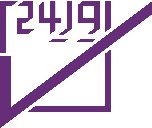 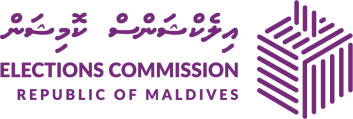 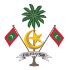 ލޯކަލް ކައުންސިލްތަކާއި އަންހެނުންގެ ތަރައްޤީއަށް މަސައްކަތްކުރާ ކޮމިޓީގެ ބައި-އިލެކްޝަންމޮނީޓަރަކަށް ވުމަށް އެދޭ ފޯމު1.6 ނޫސް، މަޖައްލާ ނުވަތަ ޚަބަރު ފަތުރާ އިދާރާގެ ތައްގަނޑުނޫސް، މަޖައްލާ ނުވަތަ ޚަބަރު ފަތުރާ އިދާރާގެ މަޢުލޫމާތު :1.1 ނަން .............................................................................................................................................................................1.2 އެޑްރެސް: .......................................................................................................................................................................1.3 ނޫސް، މަޖައްލާ ނުވަތަ ޚަބަރު ފަތުރާ އިދާރާގެ ފޯމު ހުށަހަޅާ ފަރާތުގެ މަޢުލޫމާތު: (މިބައި ފުރިހަމަ ކުރާނީ ނޫސް، މަޖައްލާ ނުވަތަ ޚަބަރު ފަތުރާ އިދާރާއަށް ނިޞްބަތްވާ އިސްފަރާތަކުންނެވެ.)ނަން: .................................................................................................................................................................................. މަޤާމު: ................................................................................................................................................................................ ދިވެހިރައްޔިތެއްކަން އަންގައިދޭ ކާޑު ނަންބަރު: ................................................................................................................................ގުޅޭނެ ފޯނު ނަންބަރުތައް: .........................................................................................................................................................1.4 މިފޯމުގައިވާ މަޢުލޫމާތާއި ހުށަހަޅާފައިވާ ހުރިހާ ތަކެއްޗަކީ ޞައްޙަ ތަކެތި ކަމަށް އަޅުގަނޑު އިޤްރާރުވަމެވެ..................................................... 1.5 2024 ޖޫން 15 ވާ ހޮނިހިރު ދުވަހު ބޭއްވުމަށް ހަމަޖެހިފައިވާ ލޯކަލް ކައުންސިލް ތަކުގެ ބައި-އިލެކްޝަންގައި،                            (ނޫސް، ރޭޑިއޯ ނުވަތަ ޚަބަރުފަތުރާ އިދާރާގެ ނަން)    ގެ މޮނިޓަރުންގެ ގޮތުގައި ޙަރަކާތްތެރިވުމަށް ތިރީގައި މި ދަންނަވާ ފަރާތްތަކުގެ ނަންތައް ހުށަހަޅަމެވެ. #ފުރިހަމަ ނަން ޖިންސުދާއިމީ އެޑްރެސްއައިޑީ ކާޑު ނަންބަރުއުފަން ތާރީޚުފޯނު ނަންބަރު1234567އިލެކްޝަންސް ކޮމިޝަންގެ ރަސްމީ ބޭނުމަށްއިލެކްޝަންސް ކޮމިޝަންގެ ރަސްމީ ބޭނުމަށްއައިޑީ ކާޑު (މުއްދަތު) :   ޕާސްޕޯޓް ސައިޒް ފޮޓޯ:   ޕާސްޕޯޓް ސައިޒް ފޮޓޯގެ ސޮފްޓު:   ލިސްޓް (އެކްސެލް ސޮފްޓް):  އިޤްރާރު:   އައިޑީ ކާޑު (މުއްދަތު) :   ޕާސްޕޯޓް ސައިޒް ފޮޓޯ:   ޕާސްޕޯޓް ސައިޒް ފޮޓޯގެ ސޮފްޓު:   ލިސްޓް (އެކްސެލް ސޮފްޓް):  އިޤްރާރު:   ފޯމު ބަލައިގަތް މުވައްޒަފުގެފޯމު ޗެކުކުރި މުވައްޒަފުގެނަން:ނަން:މަޤާމު:މަޤާމު:އައިޑީ ކާޑު ނަންބަރު:އައިޑީ ކާޑު ނަންބަރު:ސޮއި:ސޮއި:ތާރީޚާއި ގަޑި:ތާރީޚާއި ގަޑި:އިންތިޚާބުގެ ކެންޑިޑޭޓުގެ މަންދޫބަކަށް ކުރިމަތިލުމަށް އެދޭ ފަރާތްތަކުން ފޯމު މެއިލްކުރާނީ މި ކޮމިޝަނުގެ omc@elections.gov.mv އީމެއިލަށެވެ. ހުށަހަޅަންޖެހޭ މަޢުލޫމާތާއި ތަކެތީގެ ޗެކުލިސްޓު މި ފޯމާއެކު ވާނެއެވެ.މި ފޯމު ފުރިހަމަކުރާނީ ތާނަ އަކުރުންނެވެ. ފޯމު ހުށަހަޅާއިރު، ފޯމު ހުށަހަޅަން އަންނަ ފަރާތުގެ ދިވެހިރައްޔިތެއްކަން އަންގައިދޭ ކާޑުގެ ކޮޕީ ހުށަހަޅަންވާނެއެވެ. އައި.ޑީ.ކާޑުގައިވާ ފޮޓޯ ނޫން ފޮޓޯއެއް ފާހުގައި ޖަހަން ބޭނުން ވާނަމަ، މޮނިޓަރަކަށް ވުމަށް އެދޭ ފަރާތް/ ފަރާތްތަކުގެ ޕާސްޕޯޓު ސައިޒުގެ ކުލަ ފޮޓޯ (ޕާސްޕޯޓުގެ މިންގަނޑަށް ފެތޭ،JPEG/PNG ފޯމެޓުގައި ސޮފްޓް ކޮޕީ.) ހުށަހަޅަންވާނެއެވެ. އަދި ފޮޓޯ ސޭވްކޮށްފައި އޮންނަންވާނީ އެފޮޓޯގައިވާ މީހާގެ އައިޑީ ކާޑު ނަންބަރުންނެވެ.އެޕްލިކޭޝަން ހުށަހަޅާ ފަރާތްތަކުގެ މަޢުލޫމާތު ހިމެނޭ އެކްސެލް ލިސްޓުގެ (ފުރިހަމަ ނަން، ޖިންސު، އައި.ޑީ ކާޑު ނަންބަރު، ދާއިމީ އެޑްރެސް އަދި މިހާރު އުޅޭ އެޑްރެސް، ގުޅޭނެ ނަންބަރެއް، ތަމްސީލު ކުރާ ފަރާތް ނުވަތަ ހައިސިއްޔަތު) ސޮފްޓް ކޮޕީގައި ދިވެހި ބަހުން (ފަރުމާ ފޮންޓުން) އަދި އިނގިރޭސި ބަހުން ލިޔެފައި ހުންނަން ވާނެއެވެ.   ދިވެހިރައްޔިތެއްކަން އަންގައިދޭ ކާޑުގެ ކޮޕީއަކީ މުއްދަތު ހަމަނުވާ ސާފު ކޮޕީ އަކަށް ވާންވާނެއެވެ.މޮނިޓަރަކަށް ވުމަށް އެދޭ ފޯމާއެކު ހުށަހަޅަންޖެހޭ ތަކެތިމޮނިޓަރަކަށް ވުމަށް އެދޭ ފޯމާއެކު ހުށަހަޅަންޖެހޭ ތަކެތިމޮނިޓަރަކަށް ވުމަށް އެދޭ ފޯމާއެކު ހުށަހަޅަންޖެހޭ ތަކެތި1މޮނިޓަރަކަށްވުމަށް އެދޭ ފޯމު2މޮނިޓަރަކަށްވުމަށް އެދޭ ފަރާތް/ ފަރާތްތަކުގެ ދިވެހިރައްޔިތެއްކަން އަންގައިދޭ ކާޑުގެ ދެފުށުގެ ކޮޕީ3ނަން ހުށަހަޅާ ފަރާތްތަކުގެ މަޢުލޫމާތު ހިމެނޭ އެކްސެލް ލިސްޓު (އިލެކްޝަންސް ކޮމިޝަނުން ކަނޑައަޅާފައިވާ ފޯމެޓަށް) މެއިލްކުރުން4މޮނިޓަރަކަށްވުމަށް އެދޭ ފަރާތް/ ފަރާތްތަކުގެ މޮނިޓަރުންގެ އިޤުރާރު 5މޮނިޓަރަކަށްވުމަށް އެދޭ ފަރާތް/ ފަރާތްތަކުގެ ޕާސްޕޯޓު ސައިޒުގެ ފޮޓޯގެ ސޮފްޓް ކޮޕީ މެއިލްކުރުން، JPEG/PNG ފޯމެޓަށް (ފޮޓޯ ހުށަހަޅާނީ އައި.ޑީ.ކާޑުގައިވާ ފޮޓޯ ނޫން ފޮޓޯއެއް ފާހުގައި ޖަހަން ބޭނުންވާ ފަރާތްތަކުންނެވެ.)